ПРИКАЗ № 95-ВИНа основании поступивших заявлений и документов в соответствии с п. 9.2.10 Устава Ассоциации СРО «Нефтегазстрой-Альянс»:ПРИКАЗЫВАЮВнести в реестр членов Ассоциации в отношении АО «Инвест-Альянс» (ИНН 7716712361), номер в реестре членов Ассоциации - 526:Генеральный директор                                                                                                   А.А. Ходус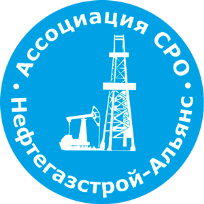 Ассоциация саморегулируемая организация«Объединение строителей объектов топливно-энергетического комплекса «Нефтегазстрой-Альянс»Российская Федерация, 107045, Москва, Ананьевский переулок, д.5, стр.3тел.: +7 (495) 608-32-75; http://www.np-ngsa.ru; mail:info@np-ngsa.ruРоссийская Федерация, 107045, Москва, Ананьевский переулок, д.5, стр.3тел.: +7 (495) 608-32-75; http://www.np-ngsa.ru; mail:info@np-ngsa.ruОб изменении сведений, содержащихся в реестре членов09.08.2021 г.Категория сведенийСведенияСведения о соответствии члена саморегулируемой организации условиям членства в саморегулируемой организации, предусмотренным законодательством Российской Федерации и (или) внутренними документами саморегулируемой организацииСоответствуетСоответствие требованиям, предъявляемым к членам, выполняющим строительство особо опасных и технически сложных объектов, установленоСведения о результатах проведенных саморегулируемой организацией проверок члена саморегулируемой организации и фактах применения к нему мер дисциплинарного воздействияСоответствует, меры дисциплинарного воздействия не применялисьСоответствие требованиям, предъявляемым к членам, выполняющим строительство особо опасных и технически сложных объектов, установлено